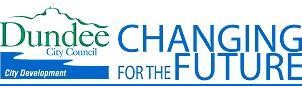 Town and Country Planning (Scotland) Act as amended by the Planning Etc (Scotland) Act 2006 Section 27A(1) Town and Country Planning (Development Management Procedure) (Scotland) Regulations - Regulation 37 NOTICE OF INITIATION OF DEVELOPMENT There is a legal requirement on the person who intends to carry out this development to indicate the date on which they intend to initiate the development on this form.  Please complete and return it to the address below as soon as practicable after a date has been selected to start the development and in any event before commencing the development. Failure to do so may lead to the Council taking legal action.  It is advisable to keep a copy of the completed form and attach it to the Decision Notice. If the person in receipt of the application Decision Notice is not the person who will initiate the development please inform them of this requirement. Reference Number of planning application to which this Notice relates : ……………………………………………….. Date of Decision : ……………………………    Date on which the development is to commence ............................... Full name and address of the person intending to carry out the development Name…………………………………………………………………………………………………………………………………….. Address…………………………………………………………………………………………………………………………………... ……………………………………………………………………………………………………………………………………………. Tel No …………………………………………E Mail………………………………………………………………………………….. Is the person named in 1 above the owner of the development site?   Yes .                 No (tick as appropriate) If NO please provide below the full name and address of the owner Name…………………………………………………………………………………………………………………………………….. Address…………………………………………………………………………………………………………………………………... ……………………………………………………………………………………………………………………………………………. Tel No …………………………………………E Mail………………………………………………………………………………….. If there is a person to be appointed to oversee the carrying out of the development, please provide their name and contact details below Name…………………………………………………………………………………………………………………………………….. Address…………………………………………………………………………………………………………………………………... ……………………………………………………………………………………………………………………………………………. Tel No …………………………………………E Mail………………………………………………………………………………….. PLEASE SEND THIS COMPLETED FORM TO : The Enforcement Team, City Development Department, Floor 6, Dundee House, 50 North Lindsay Street Dundee DD1 1LS OR EMAIL IT TO : planningenforcement@dundeecity.gov.uk 